申請表格                   檔案編號____________( 1 )  申請人之個人資料(2) 申請人之視障程度(3)  家屬資料(4) 申請人是否有領取傷殘津貼(5) 申請人/與申請人同住的家屬是否綜援受助人(6) 住所資料及物業  (請在適當  內加 )     (6.1) 住所資料            租住 :   公共屋村     居者有其屋      私人樓宇每月租金($) ___________________________________________________________________________            自住物業             地址 :_______________________________________________________________________________             物業總值 ($):_____________________________  每季差餉 ($)__________________________             按揭每月供款 ($)_________________________________________________________________(6.2) 非自住物業  地址 :_________________________________________________________________________________           物業總值 ($):_____________________________  每季差餉 ($)___________________________             按揭每月供款 ($)__________________________________________________________________  (7) 學業成績   本學年就讀學校及年級 : ________________________________________________________________________   本學年學業總平均分及品行(連證明文件副本)   __________________________________________________________________________________________(8) 已申請/已獲頒之其他獎學金/資助/津貼(9) 申請人/ 其監護人之戶口資料:   戶口持有人名稱 : ______________________________		戶口持有人與申請人關係:__________________   銀行名稱:　　　　　　　　　　　　　　　　　　  	戶口號碼：＿＿＿＿＿＿＿＿＿＿＿＿＿＿＿(10) 欲申請資助之課外活動(包括外語及語文增潤課程)詳情*備註: 如曾於上一期申請有關課外活動資助，需呈交有關學習進度報告或最近之繳費收據。(11) 請以50 至100字寫出(可另紙書寫)津助計劃如何有助申請人參與受津助之課外活動及其成效    (若有需要可附上有關證書，以及遞交有關樂器演奏或相關片段錄影，將有助申請。)    __________________________________________________________________________________    __________________________________________________________________________________     __________________________________________________________________________________(12) 推薦人/機構推薦人姓名:_________________________________________ 職銜：_________________________________推薦機構：__________________________________________ 聯絡電話:______________________________推薦人簽署及印鑑:___________________________________________________________________________               (13 ) 聲明書 (此聲明書必須由申請人或其監護人(年齡十一歲或以下之申請人適用)簽署作實,否則,申請將不予受理)    本人謹此聲明，會接受及尊重本津助計劃所訂立之評審準則，及認同本津助計劃之最後決定。申請表上申報的資料及提交之文件全皆屬實。本人同意及授權本津助計劃之遴選委員會對此等資料      進行查核，並根據查核結果來審理本人的申請。本人同意及授權本津助計劃之遴選委員會根據<申請指引>來處理本人之申請資料，並向本人及有關    機構查核或披露本人及成員的個人資料。本人並授權有關機構向委員會提供本人及成員的個人資料。(3)本人已知會申請表內申報的成員,其個人資料已提供予委員會作申請津助計劃用途。(4)成功獲得獎學金的申請人，日後有可能會被邀請參與本獎學金的宣傳及籌募活動，以推廣基金的服     務。(5)本人明白如被發現資料失實，委員會將有權取消本人之申請資格，本人須因此立即退還津助計劃。     申請人簽署  ______________________               日期   _________________________家長或監護人簽名 ( 適用於18歲以下申請人 )# 備註 : 1) 申請人須提供以下文件之影印本: 申請人之身份證、殘疾人士證明 (殘疾人士登記或領取傷殘津貼證明)、學業成績表、其他相關之證明或證書，連同填妥之報名表及擬報讀或報名參加之課外活動或課程章則一併於二零二二年八月十五日或以前郵遞寄往「九龍深水埗南昌街223-227號名都廣場閣樓M1室 香港盲人輔導會收」，信封需註明「視障學生課外活動津助計劃申請」；         2) 所收集資料只作本基金審批用途，絕對保密。姓名                ________________(中文)   ________________________________________(英文)出生日期 (日/月/年)  ________________        香港身份證號碼 ______________________________性別               男           女     電子郵件(如有) _______________________________住宅電話         ________________________   手提電話  __________________________________地址             _______________________________________________________________________會員證號碼(如有)  ________________   所屬部門：* 家長資源中心 / 訊息無障礙中心 / 復康中心或 其他，請註明   __________________________________________________________  ( * 請刪除不適用者 )                                                                           就讀學校      _________________________________________    就讀班級   ___________________  輕度視障，視力及視野程度：  ___________________________________________________________  中度視障，視力及視野程度：  ___________________________________________________________  嚴重視障，視力及視野程度：  ___________________________________________________________  全失明姓名年齡性別與申請人關係職業每月收入($)是否與申請人同往備註 是     否 是     否 是     否 是     否 是     否合共：合共：合共：合共：合共：所屬社會保障辦事處所屬社會保障辦事處所屬社會保障辦事處檔案編號負責社會保障辦事處職員負責社會保障辦事處職員負責社會保障辦事處職員電話每月傷津金額每月傷津金額($)所屬社會保障辦事處所屬社會保障辦事處所屬社會保障辦事處檔案編號負責社會保障辦事處職員負責社會保障辦事處職員負責社會保障辦事處職員電話每月援助金額每月援助金額($)綜援者姓名綜援者姓名名稱名稱年份主辦機構/團體獎學金/資助/津貼之內容 已獲頒發是/ 否 *是/ 否 *是/ 否 *是/ 否 *課外活動之名稱及內容簡介欲參加之原因時間表所需費用附上上一期受資助課程之進度報告或收據 *名稱:內容: 一期/ 一個課程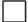 ，由   月至  月，共    堂 每月   堂，由  月至   月，共   堂$_____ X     月/堂= $        收據 進度報告 沒有/ 不適用合共：合共：合共： 姓名  _________________________  關係  _________________ 簽署  __________________